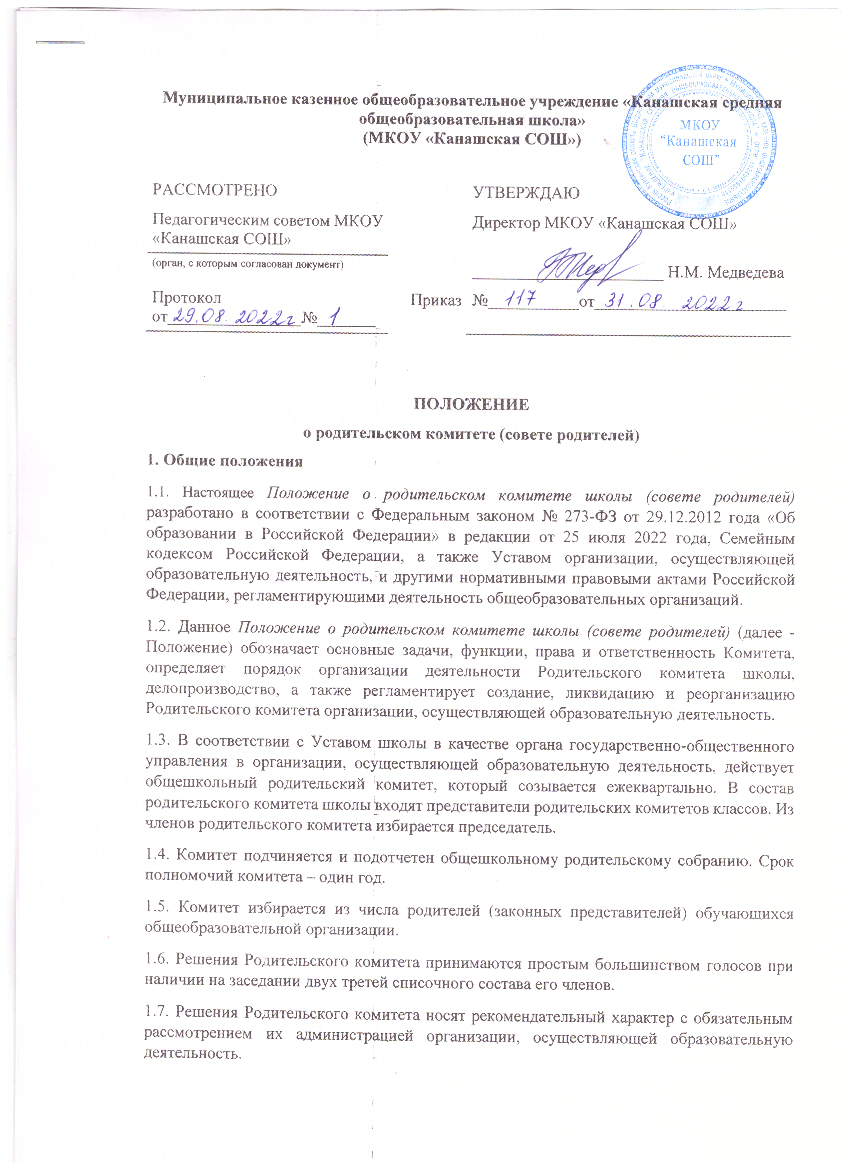 1.8. В своей деятельности Родительский комитет школы руководствуется Конвенцией ООН о правах ребенка, федеральным, региональным и местным законодательством в области образования и социальной защиты, Уставом организации, осуществляющей образовательную деятельность, и настоящим Положением. Также родительский комитет школы руководствуется в своей работе планом работы, решениями родительских собраний, рекомендациями педагогического совета, директора школы и классных руководителей.2. Задачи КомитетаДеятельность Родительского комитета направлена на решение следующих задач:2.1. Организация работы с родителями (законными представителями) обучающихся по разъяснению прав, обязанностей и ответственности участников образовательной деятельности.2.2. Содействие администрации в совершенствовании условий организации образовательной деятельности, охране жизни и здоровья обучающихся, защите их законных прав и интересов, организации и проведении общешкольных родительских собраний.2.3. Укрепление связей между семьей, школой, общественными организациями в целях обеспечения единства воспитательного воздействия на обучающихся и повышения его результативности.2.4. Оказание школе помощи в использовании потенциальных возможностей родительской общественности по защите законных прав и интересов обучающихся и педагогических работников.2.5. Содействие школе в совершенствовании условий для осуществления образовательной деятельности, охраны жизни и здоровья обучающихся, свободного развития личности, в защите законных прав и интересов обучающихся.2.6. Организация работы с родителями (законными представителями) обучающихся школы по разъяснению их прав и обязанностей, значения всестороннего воспитания обучающегося в семье.2.7. Содействие школе в определении направлений, форм, размера и порядка использования внебюджетных средств школы.2.8. Содействие школе в организации и проведении конкурсов, соревнований и других массовых внешкольных мероприятий.2.9. Содействие укреплению материально-технической базы школы, совершенствованию условий для осуществления образовательной деятельности, охраны жизни и здоровья обучающихся.3. Функции Комитета3.1. Комитет принимает активное участие:- в воспитании у обучающихся уважения к окружающим, сознательной дисциплины, культуры поведения, заботливого отношения к родителям и старшим;- в повышении педагогической культуры родителей (законных представителей) обучающихся на основе программы их педагогического всеобуча;- в проведении разъяснительной и консультативной работы среди родителей (законных представителей) обучающихся о правах, обязанностях и ответственности участников образовательной деятельности;- в привлечении родителей (законных представителей) обучающихся к организации внеклассной, внешкольной работы, учебно-исследовательской и общественной деятельности, технического и художественного творчества, экскурсионно-туристической и спортивно-массовой работы с обучающимися;- в подготовке к новому учебному году.3.2. Оказывает содействие педагогам в воспитании у обучающихся ответственного отношения к учебе, привитии им навыков учебного труда и самообразования.3.3. Оказывает помощь:- семьям в создании необходимых условий для своевременного получения детьми среднего общего образования;- классным руководителям в изучении и улучшении условий воспитания детей в семье, в пропаганде среди родителей (законных представителей) обучающихся положительного опыта семейной жизни;- администрации в организации и проведении родительских собраний.3.4. Контролирует совместно с администрацией организации, осуществляющей образовательную деятельность, организацию и качество питания, медицинского обслуживания обучающихся.3.5. Рассматривает обращения обучающихся, родителей (законных представителей) обучающихся, работников и других лиц в свой адрес, а также по поручению руководителя в адрес администрации общеобразовательной организации.3.6. Вносит на рассмотрение администрации организации, осуществляющей образовательную деятельность, по вопросам организации образовательной деятельности.3.7. Координирует деятельность родительских комитетов классов.3.8. Взаимодействует с педагогическим коллективом общеобразовательной организации по вопросам профилактики правонарушений, безнадзорности и беспризорности обучающихся, а также с другими органами коллегиального управления организации, осуществляющей образовательную деятельность, по вопросам проведения общешкольных мероприятий.4. Права Комитета4.1. Обращаться к администрации и другим коллегиальным органам управления общеобразовательной организации и получать информацию о результатах рассмотрения обращений.4.2. Приглашать:- на свои заседания родителей (законных представителей) обучающихся. По представлениям (решениям) родительских комитетов классов;- любых специалистов для работы в составе своих комиссий.4.3. Принимать участие:- в разработке локальных актов организации, осуществляющей образовательную деятельность;- в организации внеурочной деятельности и блока дополнительного образования детей.4.4. Принимать меры по соблюдению обучающимися и их родителями (законными представителями) требований законодательства РФ об образовании и локальных актов общеобразовательной организации.4.5. Выносить общественное порицание родителям (законным представителям) обучающихся, уклоняющихся от воспитания детей в семье.4.6. Вносить предложения на рассмотрение администрации о поощрении обучающихся и их родителей (законных представителей).4.7. Разрабатывать и принимать:- Положение о Родительском комитете;- Положения о постоянных и (или) временных комиссиях Комитета;- план работы Совета;- план работы комиссий Комитета.4.8. Выбирать председателя Родительского комитета, его заместителя и контролировать их деятельность.4.9. Принимать решения:- о создании или прекращении своей деятельности;- создании и роспуске своих постоянных и (или) временных комиссий, назначении их руководителей;- прекращении полномочий председателя и его заместителя.5. Ответственность Родительского комитетаЧлены Родительского комитета школы ответственны:5.1. За выполнение плана работы.5.2. Соответствие принятых решений действующему законодательству РФ и локальным актам организации, осуществляющей образовательную деятельность.5.3. Выполнение принятых решений и рекомендаций.5.4. Установление взаимодействия между администрацией общеобразовательной организации и родителями (законными представителями) обучающихся по вопросам семейного и общественного воспитания.6. Порядок организации деятельности Комитета6.1. В состав Родительского комитета входят по одному представителю от каждого класса. Представители от классов избираются ежегодно на родительских собраниях классов в начале каждого учебного года.6.2. Родительский комитет работает по плану, согласованному с руководителем организации, осуществляющей образовательную деятельность.6.3. Заседания Комитета родителей проводятся по мере необходимости, но не реже одного раза в четверть.6.4. Кворумом для принятия решений является присутствие на заседании более половины членов Комитета.6.5. Решения Родительского комитета школы принимаются простым большинством голосов его членов, присутствующих на заседании. В случае равенства голосов решающим является голос председателя.6.6. Непосредственное руководство деятельностью Родительского комитета осуществляет его председатель, который:- обеспечивает ведение документации Комитета;- координирует работу Комитета и его комиссий;- ведет заседания Комитета;- ведет переписку Комитета.6.7. О своей работе Родительский комитет школы отчитывается перед общешкольным родительским собранием по мере необходимости, но не реже 1 раза в год.6.8. Свою деятельность члены Родительского комитета осуществляют на безвозмездной основе.6.9. Протоколы совета родителей хранятся в составе отдельного дела у секретаря организации, осуществляющей образовательную деятельность.6.10. Ответственность за делопроизводство Родительского комитета возлагается на его председателя.7. Взаимоотношения7.1. Родительский комитет школы в своей работе взаимодействует с органами самоуправления и директором школы по вопросам профилактики правонарушений, безнадзорности и беспризорности среди обучающихся, проведения общешкольных мероприятий; с другими организациями, учреждениями, предприятиями, службами села и округа – по вопросам в пределах своей компетенции.8. Делопроизводство8.1. Комитет ведет протоколы своих заседаний и общешкольных родительских собраний в соответствии с инструкцией о ведении делопроизводства в организации, осуществляющей образовательную деятельность.8.2. Протоколы хранятся у секретаря школы.8.3. Ответственность за делопроизводство в Комитете возлагается на председателя Комитета или секретаря.9. Ликвидация и реорганизация Родительского комитета9.1. Прекращение деятельности Родительского комитета может быть произведено путем слияния, присоединения, разделения или ликвидации.9.2. Ликвидация и реорганизация Родительского комитета организации, осуществляющей образовательную деятельность, может производиться по решению общего родительского собрания.10. Заключительные положения10.1. Настоящее Положение о родительском комитете является локальным нормативным актом общеобразовательной организации, принимается на общем родительском собрании школы и утверждается (вводится в действие) приказом директора организации, осуществляющей образовательную деятельность.10.2. Все изменения и дополнения, вносимые в настоящее Положение, оформляются в письменной форме в соответствии с действующим законодательством Российской Федерации.10.3. Положение о родительском комитете школы принимается на неопределенный срок. Изменения и дополнения к Положению принимаются в порядке, предусмотренном п.11.1. настоящего Положения.10.4. После принятия Положения (или изменений и дополнений отдельных пунктов и разделов) в новой редакции предыдущая редакция автоматически утрачивает силу.